HOLIDAY HOMEFUN (2019-20)Class: VII                                          								 DATE:                                                           SUB: ENGLISH	            Ls: 7  The invention of Vita- WonkQ.1. Who is Mr. Willy Wonka?2. What is Wonka Vite?3. What happens if the strong dose of Wonka Vite is given to a person?4. Why did Mr. Willy Wonka feel the need to invent a new thing other than Wonka Vite?5. What is Vita Wonk?6. What was the first thing Mr.Wonka decided to work on for his next invention?7. Name the oldest tree that you find today.8. Name the few oldest things that you find in the lesson. Mention any five.9. According to you, why did Mr.Wonka collect items from the oldest things? What did he do with those  items?10. What happened to the volunteer who swallowed four drops of new invention by Mr. Wonka?11. I produced one tiny cupful of oily black liquid.( change the voice.)12. What is the oldest thing in the world?’ shouted Willy Wonka.( change it into indirect speech.)13. Write meaning of the following phrase: To squeeze one’s brain.14. Mention few words from the lesson that show an old age.15. Give meanings for the following words:        a. Shrivel      b. Volunteer 16. Find few sentences from the lesson that show auxiliary verb as well as main verb.17. Write down few adverbs that you find in the lesson.18. Find out ten verbs from the lesson and write their verb forms. (V1, V2, V3, V4)19. Write down types of sentences and give one example for each.20. Make a list of ten verbs from the lesson and write their noun forms.SUB: HINDII. निम्न दिए गए प्रश्नों के उत्तर पाठ के आधार पर लिखिए ।    1. तोता- चान को बड़ा साहस करने का दिन कब आया? 2. तोता- चान को किससे  मिलना था ? 3. तोता- चान का पेड़ कहाँ था ? 4. पेड़ की व्दिशाखा कैसी थी ? 5. तोता- चान बाहार के लोगों को कब और कैसे देखा करती थी ? 6.निम्न शब्दो का उपसर्ग  अलग कीजिए –   1. कमजोर -    2. अचूक -   3. दुराचार -     4.  सुलेख -    5. सम्मान -   6.  बेईमानी  7. निम्न शब्दो का प्रत्यय अलग कीजिए –   1.रसीला -   2. चमकीला –    3. जहरीला -    4. लुटेरा -      5. घटिया -    6. ममेरा - 8 .पाठ से संबंधित पाँच अनुनासिक शब्द लिखिए ।  9. यासुकी –चान और तोता- चान के मैत्री का वर्णन कीजिए ।  10. इस पाठको किसने लिखा है ?SUB:TELUGUపాఠం – 8 గ్రామాలలోని వేడుకలు  క్రీడా వినోదాలు (క్రి౦ది ప్రశ్నల జవాబులు అన్నీమీ (homework book ) న౦దు వ్రాయ౦డి.)   I. ప్రకృతి – వికృతులు :-1. పబ్బము      2. పున్నమి   3. జీతం   4. కర్జము   II. పర్యాయపదాలు :-1. చెట్టు    2. పల్లె    3.చెరువు  4.  ఆసక్తి      5. పిల్లి   III. కిందివాక్యాలలో “సమాపక”, “అసమాపక” క్రియలేవో  గుర్తించి  రాయండి.         అ. సునీత అన్నం తిని, సినిమాకు వెళ్ళింది. ఆ. భరత్ బొమ్మలు గీసి,  ప్రదర్శనకు పెట్టాడు.  IV. కింది  వాక్యాలు ఏ రకమైనవో గుర్తించి  రాయండి. (ఆశ్చర్యార్థకవాక్యం, విధ్యర్థకవాక్యం , ప్రశ్నార్థకవాక్యం)         అ. మీరు ఏఊరు వెళ్తున్నారు ?    ఆ.  వసంత ఎంత బాగా పాడిందో!   ఇ. మీ ఇంటికి ఎవరు వచ్చారు ?     V. సృజనాత్మకత       1.గ్రామీణ  కళాకారులను ప్రశంసిస్తూ మీ మిత్రునికి లేఖ రాయండి .2. మీ కాలనీ మైదానంలో నిర్వహించే కబడ్డి,  ఖోఖో        పోటీల గురించి కరపత్రము తయారుచేయండి.   VI . స్వీయరచన        1. గ్రామీణులను  ఎక్కువగా  ఆకర్షించిన  కళారూపం ఏది? అది ఎందుకు బాగా నచ్చి ఉంటుంది?        2. స్త్రీల పాటల వల్ల స్త్రీలకు, పిల్లలకు ఎట్లా ఆనందం కలుగుతుందో  వివరించండి.SUB: MATHEMATICS1. It took Abhilasha 20 minutes to apply a coat of paint to peace of pottery. After each coat she waited for 1 hour 30 minutes for the paint to dry. Which is reasonable amount of time it could have taken to Abhilasha to have applied 5 coats of paint and for the pottery to be completely dry?           a) 505 minutes               b) 8  Hours         c) 195 minutes        d) 9  Hours2. The average of three numbers is 9m + 8. Two of the three numbers are 2m + 3 and 4m + 5. Express the third number in terms of m in the simplest form.   	a) 9m + 8             b) 27m +24            c) 21m + 16          d) 21m + 323. The compound interest on a sum for 2 years at 12% per annum is Rs 510. What would the simple interest on the same sum at the same rate for the period?        a) Rs 400      b) Rs 450          c) Rs 460        d) Rs 481.13       e) None of the above4. Radii of two concentric circles are 4 cm and 3 cm respectively. Find the area enclosed between two circles.98     	 b) 199   	  c) 22   	 d) 99     		e) None of these 5. In a parking lot, 1 out of every 8 cars is blue. What percent of the cars in this lot are blue?1.25%       	 b) 7%            	 c) 9%      	     d) 12.5%  6. A duck flew at speed of 18 km per hour for 3 hours, then at speed of 15 km per hour for 2 hours. How far did the duck fly in all? (Speed = )69 km 		 b)  75 km     	  c) 81 km    	  d) 84 km 7. Which will come next in the series? Az, by, cx, __? ef     		b) gh            	 c) ij     	     d) dw8. The value of 4  –  2  =  ?       	 a)  1                   b) 1            c) 2              d) 29. Solve for x: (2x – 7) + 4 (x + 2) = 5x + 9?Natural number   b) A rational number     c) An integer      d) All of these    e) none of these   10. A former sells his product at a loss of 5%. If his selling price is Rs 17100. Find the cost of that article?a) Rs 17955       	b) 16245      c) 17000        d) 18000         e) none of these                  11. The total length of all songs on a CD, Anshuman bought is about 84 minutes. Each song is between    4 to 6 minutes long. Which is a reasonable number of songs that could be on the CD?13. Aarush can run 100 meters in 12.5seconds. if he competes in the 400 meters race, about how many seconds will it take him to run the race?14. Mavic answered 89% of the 200 problems on her history homework correctly. How many problems on her homework did she answer correctly? 15. There are 358 cows and goats on a farm of the cows are equal to  of the goats on the farm. How       many cows are there on the farm?16. The present ages of peter &jony are in the ratio of 4 : 3, four years later, their ages will be in the ratio of        6 : 5. What are their present ages?17. Mohit gains 60 paise on Rs 60. Find His gain percentage?18. The mean age of a family of 6 member’s is25 years. The mean age of family after a 45 years old members leaves, is?19. A garden is 90m long and 75m broad. A path 5m wide is to be built outside all around it along its border. Then the area of path is?20. A man sold two watches at Rs 240 each one, he gain 20% and on the other he lost 20% the gain or loss percent in transaction is?SUB: SCIENCECHAPTER: 7 WINDS, STORMS AND CYCLONESCHAPTER: 10 TRANSPORTATION  OF SUBSTANCES IN PLANTS AND ANIMALSI. Define the following: (a) Cyclone 	(b) Tornado 	(c) ThunderstormII. Name the following:1. A dark funnel shaped cloud that reaches from the sky to the ground.2. The instruments that measure the wind speed.3. Two modern technologies that help us to monitor cyclones.4. The coastline of India that is more vulnerable to cyclones.MODEL MAKINGIII. Prepare a model of (a) Circulatory System – Heart 			(b) Excretory System - KidneySUB: SOCIAL    I. Extract six short questions and write answers from the topic “Towns, Traders and Craft persons. (History Ls.6)II. Identify the picture and answer the questions given below: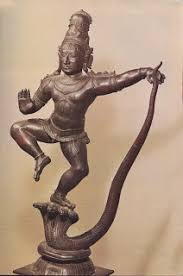 1. How is casting done in sculpture?2. What is the lost wax method?3. What was the capital of the Chola kingdom?4. Which technique was used to make the Cholas bronze statues?5. What is bell metal?III. Do a comparative study on chandrayaan -1and chandrayaan -2 and present in the form of tabular form ( using the following subtitles-Mission duration ,Launch date, Landing date, rocket used.)